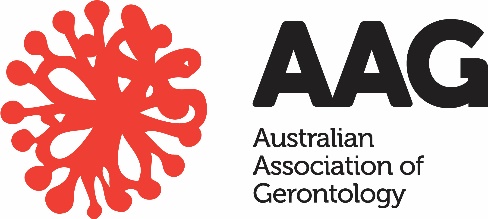 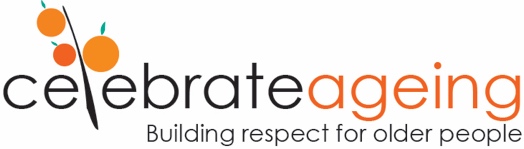 IMPROVING RESPONSES TO AND PREVENTINGSEXUAL ABUSE OF OLDER WOMEN IN AGED CAREThis document outlines a proposal to improve responses to and prevent the sexual assault of older women (and older people more broadly). The proposal encompasses residential and community aged care settings. Research shows that older women are sexually assaulted in residential aged care by other residents, staff, family members or visitors. There is also evidence that older women are sexually assaulted in their own homes by intimate partners or other family members and by service providers. In both settings, aged care service providers have a pivotal role to play in preventing sexual assault – but many not have the skills, confidence or guidelines to enable this to occur. Without appropriate skills and resources, service provider’s responses to reports of sexual assault are often inadequate. This is evident by the feedback from some family members who contact the media to share their story because they feel they are not being heard and cannot achieve accountability in any other way. The lack of education and information for service providers contributes to a context where older women are vulnerable to sexual assault by perpetrators who are not held to account. There is a need for an urgent action to address the risks and ensure that older women are not at risk of sexual assault in aged care services or their own homes. The research is clear we have a problem – inaction at this point makes us complicit. A submission to the Royal Commission into Quality and Safety in Aged Care, developed by Dr Catherine Barrett, identified the nature of sexual assault of older women in residential aged care and home-based services. The Submission called for a systems-based strategy to engage key stakeholders and develop effective, long term change. Such a strategy will take many years to achieve - and so immediate action is required alongside the strategy to manage existing risks and improve safety. The proposal outlines such a Strategy. It begins by building a safety net for older women through education and resourcing service providers. It then details a process for engaging key stakeholders in developing systems for change. The proposal has been structured around the successful model adopted for the National LGBTI Ageing and Aged Care Strategy which involved stakeholder consultation, development of principles, implementation of reforms and then evaluation. This approach recognises that adopting changes without consulting key stakeholders or taking a systemic approach is unlikely to be effective. DetailsThe proposal outlines a six-stage process undertaken over a two-year period. More details will be provided if there is interest. Stage One: Build a safety netThis stage develops resources to improve responses to and reduce risk of sexual assault immediately. The resources will be targeted to aged care service providers; elder abuse services; aged care quality assessors; general practitioners, nurses and older women’s groups. It will include the following: Consultation with key stakeholders including those the resources are developed for and others including: sexual assault services, police and family violence servicesThe development of an online knowledge hub Resources including include powerpoint, film and print resourcesInformation to improve detection and reportingStrategies for preventionA map of support servicesA map of responses. Stage Two: Document responsesDocument existing responses to older women (and their advocates) who report sexual assault. To further clarify needs. Stage Three: Establish a National Advisory GroupEstablish a National Advisory Group of key stakeholders, including aged care service providers, peak bodies, professional groups, older women and family members to undertake the following:Develop Terms of ReferenceIdentify and engage key stakeholdersDevelop a strategyAdvise on implementation of the StrategyEstablish a process of reporting against the Strategy Evaluate the Strategy.Stage Three: Develop a strategyDevelop a Strategy that outlines key issues and provides a blueprint for change. This could include:Outline of key issuesKey principles underpinning the Strategy Strategic goals and actions including: research required, policy changes, legislative reforms, education and other capacity buildingResources listKey reading lists.Stage Four: Implement planLaunch the Strategy and implement the activities outlined in the Strategy, which may include the following:Commission research on key gaps identified Develop policies to guide service responsesRecommend legislative reforms as requiredUpdate educational resources and roll out education Implement a process for resourcing change champions (in all states and territories) to roll out education to their colleagues.Stage Five: Evaluate National Advisory Group to oversee evaluation of the Strategy to measure intended and expected outcomes and make improvements to the Strategy. AuthorsThis proposal has been developed by Dr Catherine Barrett and Tonye Segbedzi. Dr Barrett is the Director of the Celebrate Ageing Program, a social enterprise building respect for older people. The Celebrate Ageing program includes the OPAL Institute, which promotes the sexual rights of older people – including their right to be free from sexual violence (more information on next page). Tonye Segbedzi is the Senior Policy and Research Officer for the Australian Association of Gerontology. Contact details: Dr Catherine BarrettPhone: 0429 582 237Email: director@celebrateageing.comWeb: opalinstitute.org Tonye SegbedziSenior Policy and Research OfficerPhone: 03 8506 0525Email: tsegbedzi@aag.asn.auWeb: aag.asn.auExperience related to sexual assault prevention: Dr Catherine Barrett Dr Catherine Barrett is an experienced researcher and well regarded for her capacity to engage and work with key stakeholders and reach marginalised groups. Dr Barrett’s research is grounded in a capacity building approach – or framing research as a catalyst for change. As a Senior Research Fellow at La Trobe University, Dr Barrett was the recipient of a DACS grant for a two and a half year project supporting the development of LGBTI inclusive services in Australia. She was also cochair of the committee which developed the National LGBTI Ageing and Aged Care Strategy and worked on the strategy implementation and evaluation for a seven year period.Dr Barrett has been working to prevent sexual assault of older women for the past two decades and some of the key initiatives include: 2019 (November): workshop on Unlawful Sexual Contact - compliance, resourcing and prevention with the Aged Care Quality and Safety Commission prior to the Australian Association of Gerontology Conference in Sydney2019 (August) developed a submission to the Royal Commission into Quality and Safety in Aged Care, on the sexual assault of older women2019 (August): presented the perspectives of older women at a National Forum on preventing sexual assault in residential aged care. Forum hosted by the Victorian Institute of Forensic Medicine at Monash University2019 (July): worked with 97 year old Margarita Solis to deliver a plenary presentation on her experience of sexual assault and her strategies for prevention at the National Elder Abuse Awareness Conference in Brisbane2019 (July): participated in a panel on elder abuse (reflections on sexual assault) at the National Elder Abuse Awareness Conference in Brisbane2019 (August): worked with the Australian Association of Gerontology on a paper outlining the outcomes of the November pre-conference workshop on sexual assault2019 (March): worked with Margarita Solis to launch a social media campaign and online resource called #SheToo which raises awareness of the importance of listening to older women who report sexual assault and developed strategies to improve listening2018 (March): co presented a webinar for the Australian Association of Gerontology on the role of aged care service providers in preventing the sexual assault of older women2018 (November): Facilitated a preconference workshop on sexual assault prevention at the Australian Association of Gerontology Conference in Melbourne2017: produced a film called Margarita which documents the experiences of Margarita Solis after her sexual assault, as a tool to educate service providers and community members2017 (November): participated in a forum hosted by Senior’s Rights Service NSW on Older Women, Ageing and Disadvantage2017: coedited a book on the Sexual Rights of older people including their right to be free from sexual violence. In a world first, the book takes the World Association for Sexology’s Charter of Sexual Rights and applies them to the lives of older people2017: coordinated an interdisciplinary panel on sexual assault at the National Elder Abuse Awareness Conference in Sydney, which was hosted by Virginia Trioli. Video produced from panel and also podcast on sexual assault with Ellen Fanning2017: developed training and a policy for aged care service providers on addressing sexual rights of older people and on sexual boundaries in home services. Made the policies available free online and delivered the training2017: delivered presentations on sexuality and aged care at the Better Practice conferences in four states/territories2016-2017: Older Women's Right To Be Safe At Home and in Care: researcher on a project being conducted by the Council on the Ageing, Victoria and ARCSHS to document aged care service providers strategies for preventing sexual assault and to work with peak bodies on the development of a state wide strategy to prevent sexual assault. Project funded by Victorian Women's Trust 2015-current: member of Victoria Police’s Community Consultation, Seniors Advisory Group to present issues related to sexual assault2015: Its Gone Wild Out There: chief researcher for a project in partnership with Women's Health in the South East (WHiSE) that documented older women's experiences of sexual wellbeing and safety2014-2015: Norma's Project: chief investigator for Norma's Project which documented the first evidence base in Australia on older women's experiences of sexual assault - and strategies for the primary prevention. The project was conducted by ARCSHS in partnership with Alzheimer's Australia, Council on the Ageing, National Ageing Research Institute and the University of Melbourne and was funded by the Federal Government2007-2011: researcher at La Trobe University working on projects addressing sexual safety for people living with a disability and project for White Ribbon FoundationVictoria Police's Senior's Working Group (2015 - current): working group member.  